Цикловая комиссия информатики и информационных технологий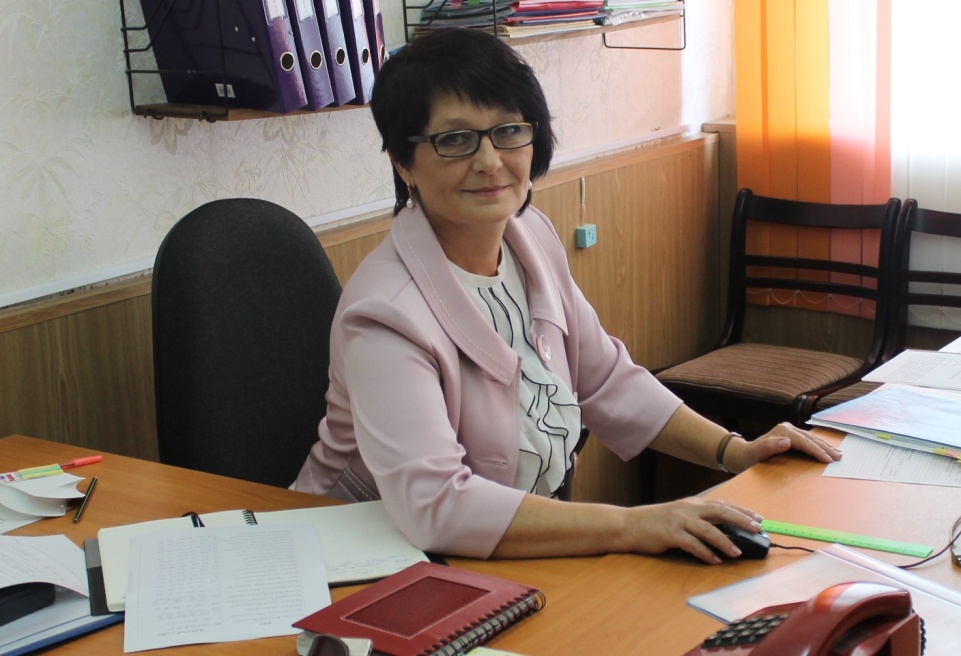 Шатунина Галина Владимировна – преподаватель высшей квалификационной категории, председатель цикловой комиссии. Преподаваемые учебные дисциплины: Информационные технологии. Основы машинной графики. 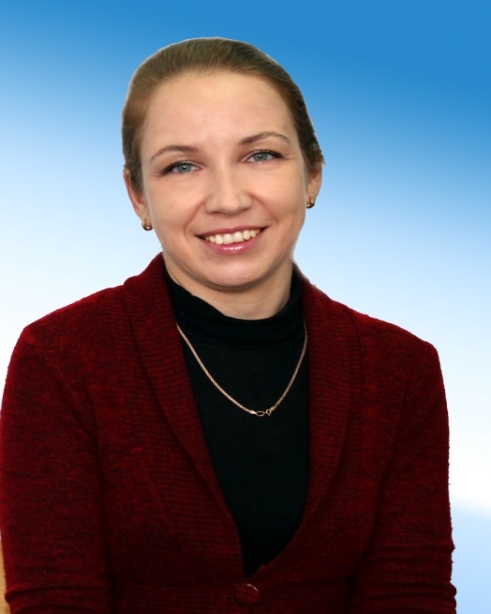 Белозерова Ольга Владимировна – преподаватель квалификационной первой квалификационной категории. Преподаваемые учебные дисциплины: Информатика. Информационные технологии. Экономико-математические модели.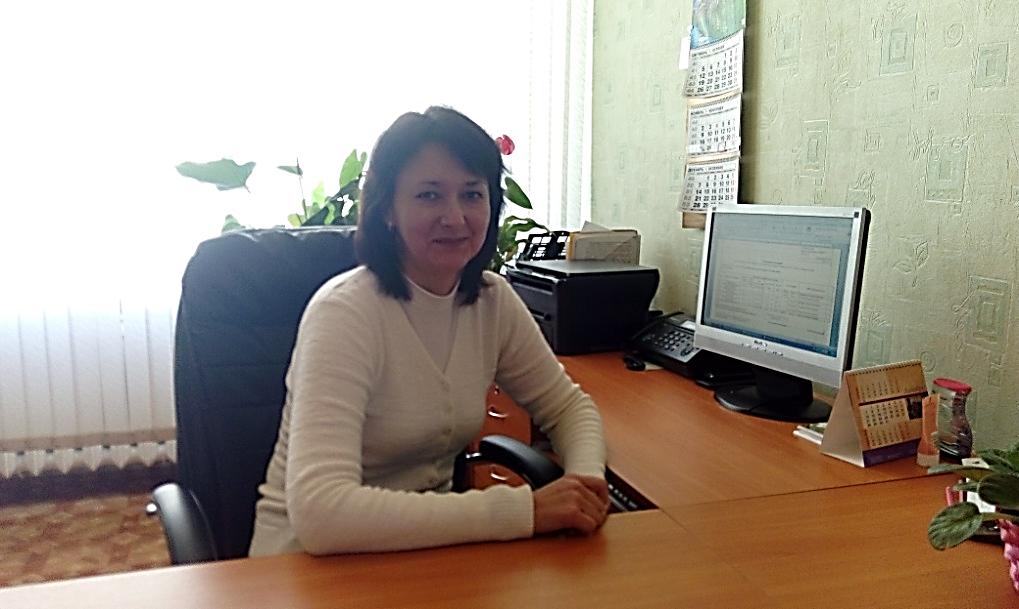 Белобородова Наталья Валентиновна – зав. отделением теплоэнергетики и геодезии, преподаватель квалификационной высшей категории. Преподаваемые учебные дисциплины: Основы программирования.Основы машинной графики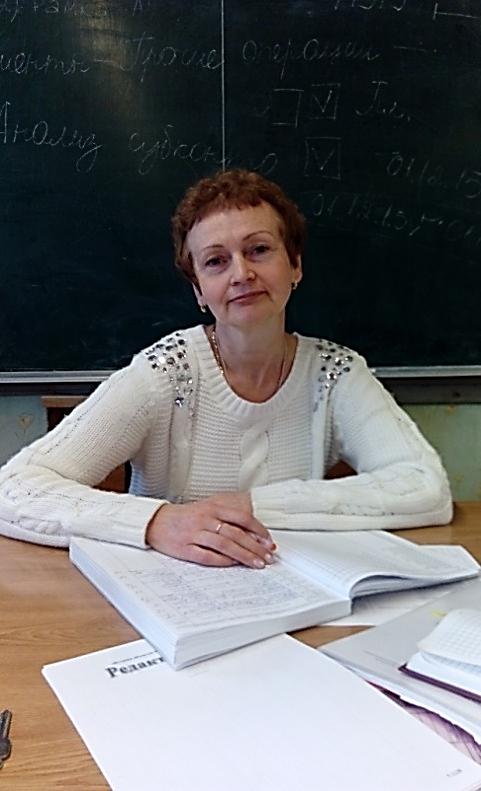 Тимофеева Светлана Ивановна, преподаватель первой категории. Преподаваемые учебные дисциплины: Информатика. Информационные технологии.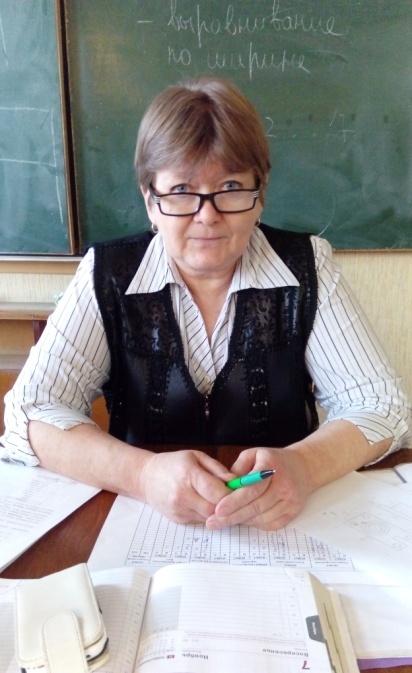 Короткая Ирина Арсеньевна, преподаватель второй категории.  Преподаваемые учебные дисциплины:Информационные технологии. Основы машинной графики.